8. ТРАНСПОРТИРОВАНИЕ И ХРАНЕНИЕ.Транспортирование изделия должно осуществляться в крытых транспортных средствах и быть упаковано в соответствии с разделом 6 «Сведения об упаковке».Изделие должно храниться в индивидуальной упаковке (раздел 6 «Сведения об упаковке») в условиях, обеспечивающих его сохранность от механических воздействий, загрязнений и действий агрессивных сред.9. ГАРАНТИЙНЫЕ УСЛОВИЯ.Предприятие-изготовитель исполняет гарантийные обязательства в течении 12 месяцев со дня продажи при соблюдении потребителем условий транспортировки, хранения, монтажа и эксплуатации, установленных настоящим паспортом.Изготовитель предоставляет возможность по ремонту изделия (если изделие подлежит таковому) на протяжении гарантийного срока. Потребитель в случае обнаружения в товаре недостатков, влияющих на его технические характеристики и эксплуатационные показатели, вправе потребовать замены на товар того же наименования или соразмерного уменьшения покупной цены. Гарантийные обязательства распространяются на все сварные элементы изделия (швы), а также на появление явной или сквозной коррозии на изделии.На гарантийный ремонт изделие принимается только в чистом виде и в полной комплектации как при продаже (наличие упаковки не обязательно).Гарантийные обязательства не распространяются в случае:несоблюдения потребителем рекомендаций данного паспорта и инструкций по монтажу и эксплуатации изделия;механического повреждения изделия, вызванного внешним воздействием;применения изделия не по назначению;стихийного бедствия.Для гарантийного ремонта либо замены изделия необходимо предъявить правильно заполненный гарантийный талон с печатью продающей организации и датой продажи.Акт рекламации на изделие, приобретенное частными лицами, заполняется в месте приобретения изделия.Для гарантийного ремонта или замены изделия, приобретенного юридическими лицами, необходимо предоставить акт рекламации, подписанный руководителем организации и заверенного оригинальной печатью организации.Акт рекламации должен включать в себя:название и реквизиты организации;время и место составление акта;фамилии лиц, составивших акт и их должности;время ввода изделия в эксплуатацию;подробное описание выявленных недостатков и обстоятельств при которых они обнаружены;заключение комиссии о причинах неисправности;фотографии изделия с выявленными дефектами.ГАРАНТИЙНЫЙ ТАЛОН  № _____________Талон действителен при наличии всех штампов и отметокТехнический паспортАлюминиевые пороги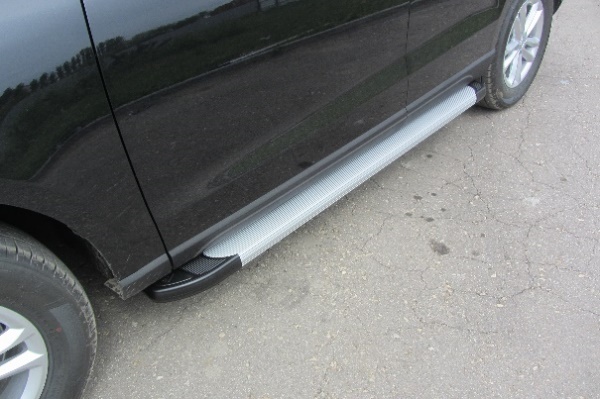 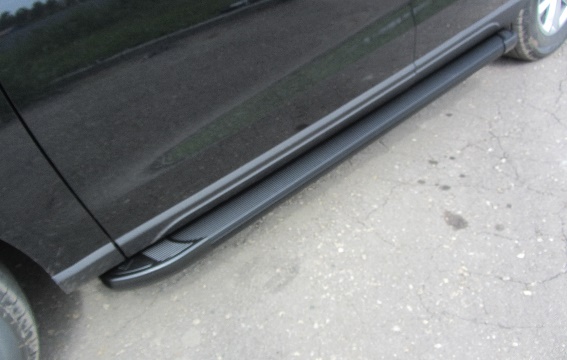 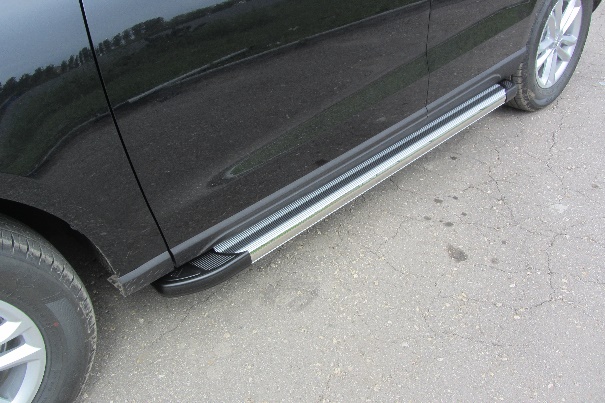 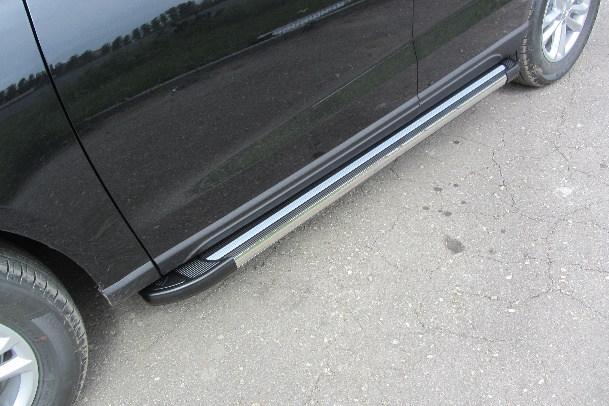 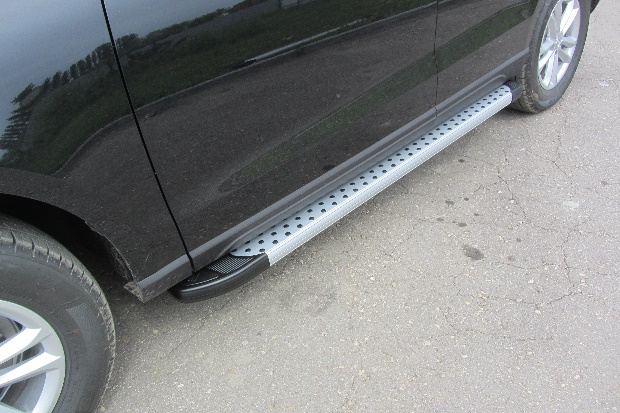 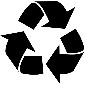 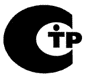 1. ОБЩИЕ СВЕДЕНИЯ ОБ ИЗДЕЛИИ.Дополнительное декоративно-защитное навесное оборудование предназначено для защиты передних и задних штатных бамперов, а также штатных порогов кузова автомобиля от возможных внешних повреждений. Принимая на себя воздействия механического характера, декоративная защита эффективно оберегает автомобиль от нежелательных царапин, трещин и вмятин. Дополнительные навесные пороги не только защищают кузов автомобиля от возможных боковых внешних повреждений, но и исполняют роль ступени для более комфортной посадки в автомобиль. Помимо функциональной нагрузки дополнительное навесное оборудование несет в себе и эстетическую, делая автомобиль более ярким и привлекательным.2. ТЕХНИЧЕСКИЕ ХАРАКТЕРИСТИКИ ИЗДЕЛИЯ.Профили для порогов изготовлены из алюминиевого сплава, обладающего высокой коррозионной стойкостью, а также профили подвержены анодированию электрохимическим способом для более высокой степени защиты порогов от коррозии и повышения износостойкости поверхности. Не малую роль играет и небольшой вес алюминиевого профиля. Благодаря ему навесная конструкция порогов не оказывает дополнительной нагрузки на кузов автомобиля.Торцевые элементы порогов изготовлены из температуроустойчивого эластичного пластика, некоторые модели снабжены резиновыми противоскользящими вставками и украшены пластинами из нержавеющей стали.  Переходные кронштейны, на которые крепится декоративная защита, изготовлены из углеродистой стали. Они надежно крепят навесное оборудование к кузову автомобиля. Продукция не подлежит обязательному подтверждению соответствия, так как она не значится в части 2 «Компоненты транспортных средств» Приложения №1, устанавливающего Перечень объектов технического регулирования, на которые распространяется действие технического регламента Таможенного союза «О безопасности колесных транспортных средств», и Приложения №10, устанавливающего Перечень требований к типам компонентов транспортных средств Технического регламента Таможенного Союза ТР  ТС  018/2011 «О безопасности колесных транспортных средств».3. КОМПЛЕКТНОСТЬ ПОСТАВКИ.4. АЛГОРИТМ УСТАНОВКИ.1. Установить передние кронштейны (2) на штатные отверстия в днище автомобиля при помощи закладных пластин (6) и на штатный болт в лонжероне (фото 1 и 2).2. Установить задние кронштейны (3) на штатные отверстия в кузове, используя закладные (5) и (6) (фото 3 и 4).3. Установить средние кронштейны (4) на штатные отверстия в пороге кузова, используя закладные (6) (фото 5 и 6).4. Закрепить изделия (1) на переходных кронштейнах (2), (3) и (4).5. Выровнять конструкцию, используя регулировочные шайбы (7.5), и затянуть все резьбовые соединения. (Рекомендуется затягивать согласно ОСТ-37.001.050-73 «Затяжка резьбовых соединений. Нормы затяжки»).Внимание! Максимально допустимая эксплуатационная нагрузка на порог составляет 1029 Н, что приравнено к массе человека 105 кг. Установленные пороги не изменяют дорожный просвет автомобиля. Пороги устанавливаются длинной заглушкой к переднему колесу.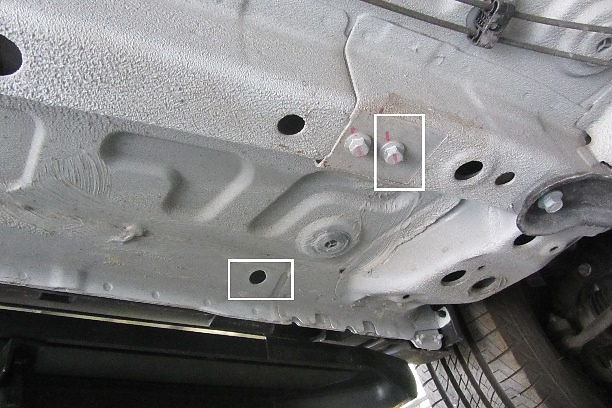 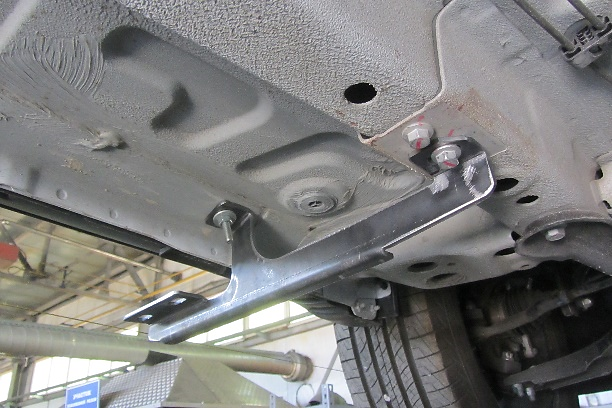 Фото 1.                                                                                             Фото 2.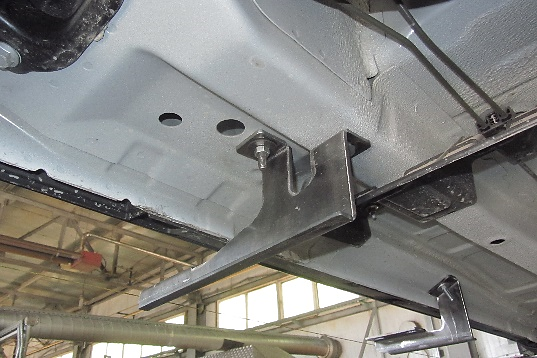 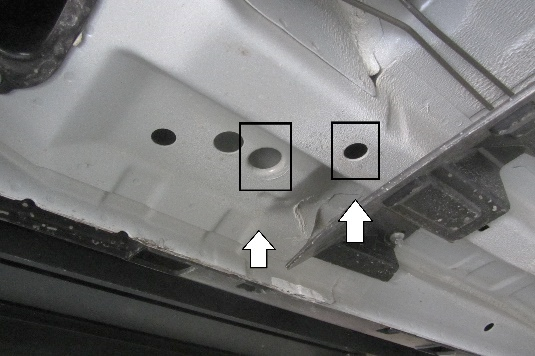 Фото 3.                                                                                              Фото 4.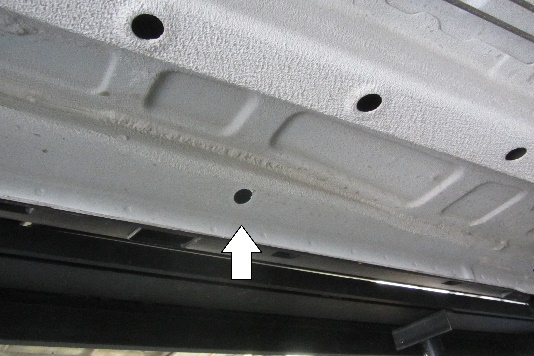 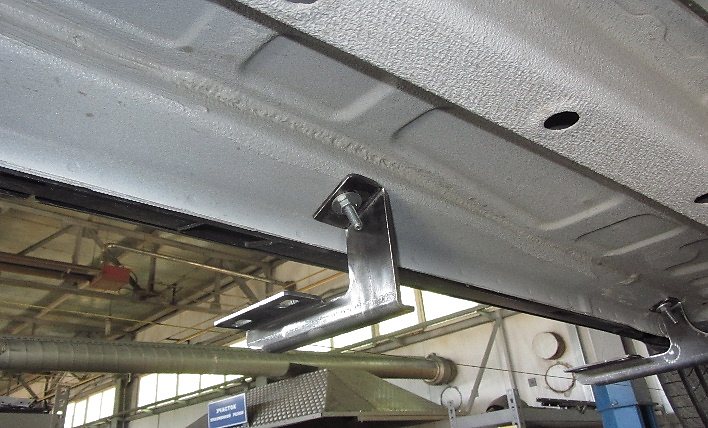 Фото 5.                                                                                               Фото 6.5. ИНСТРУКЦИЯ ПО ЭКСПЛУАТАЦИИ И ТЕХНИЧЕСКОМУ УХОДУ.Алюминиевый сплав, из которого изготовлено дополнительное навесное оборудование, обладает высокими прочностными и коррозионными характеристиками, но несмотря на это продукция, состоящая из него, нуждается в регулярном уходе.В процессе эксплуатации навесного оборудования к нему из окружающей среды прилипают мелкие частицы металлических шипов, тормозных дисков, элементов автомобиля и т.п. Металл, прилипший на изделие, начинает на нем разлагаться, в результате чего образуются ржавые разводы, которые достаточно легко удаляются бытовыми средствами (обычные моющие средства, губка, вода).Избегайте чистящих средств, содержащих абразивные элементы – они могут оцарапать поверхность изделия.В связи с вышеизложенным, сообщаем, что появление налёта ржавчины на поверхности декоративно-защитного навесного оборудования, вследствие нерегулярного ухода за изделием не является гарантийным случаем, и такие изделия не могут быть заменены по гарантии.6. СВЕДЕНИЯ ОБ УПАКОВКЕ.Изделия упаковываются в картонные коробки из пятислойного картона. Сами изделия стянуты между собой полипропиленовой лентой и вложены в плотный полиэтиленовый рукав. Клапаны картонных коробок скреплены металлическими скобами, швы клапанов коробок проклеены фирменным скотчем с символикой бренда.7. СВИДЕТЕЛЬСТВО О ПРИЕМКЕ.Изделие:_________________________________________________________________________________________                                                                                                          (наименование и код изделия)изготовлено в соответствии с требованиями технических регламентов и признано годным к эксплуатации.                              МП                                                      Контролер ОТК:______________________________________                                                                                                                                                  (личная подпись / расшифровка подписи)              __________________                          (дата)Наименование изделия:Дата приобретения:Дата приобретения:Код изделия:Ф.И.О. и адрес покупателя:Ф.И.О. и адрес покупателя:Название и юридический адрес продающей организации:Название и юридический адрес продающей организации:Название и юридический адрес продающей организации:Информация об изготовителеПодпись продавца:Печать продающей организации:1. Порог (правый, левый), 2шт.1. Порог (правый, левый), 2шт.1. Порог (правый, левый), 2шт.1. Порог (правый, левый), 2шт.1. Порог (правый, левый), 2шт.1. Порог (правый, левый), 2шт.1. Порог (правый, левый), 2шт.1. Порог (правый, левый), 2шт.1. Порог (правый, левый), 2шт.1. Порог (правый, левый), 2шт.1. Порог (правый, левый), 2шт.1. Порог (правый, левый), 2шт.Пороги алюминиевые «Optima Black» (AL-ХХХ-001)Пороги алюминиевые «Optima Black» (AL-ХХХ-001)Пороги алюминиевые «Optima Silver» (AL-ХХХ-002)Пороги алюминиевые «Optima Silver» (AL-ХХХ-002)Пороги алюминиевые «Optima Silver» (AL-ХХХ-002)Пороги алюминиевые «Optima Silver» (AL-ХХХ-002)Пороги алюминиевые «Optima Silver» (AL-ХХХ-002)Пороги алюминиевые «Optima Silver» (AL-ХХХ-002)Пороги алюминиевые «Luxe Black» (AL-ХХХ -003)Пороги алюминиевые «Luxe Black» (AL-ХХХ -003)Пороги алюминиевые «Luxe Black» (AL-ХХХ -003)Пороги алюминиевые «Luxe Black» (AL-ХХХ -003)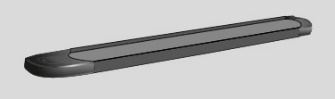 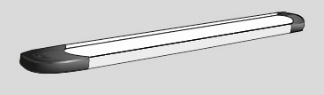 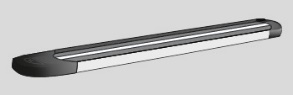 Пороги алюминиевые «Luxe Silver» (AL-ХХХ-004)Пороги алюминиевые «Luxe Silver» (AL-ХХХ-004)Пороги алюминиевые «Luxe Silver» (AL-ХХХ-004)Пороги алюминиевые «Luxe Silver» (AL-ХХХ-004)Пороги алюминиевые «Luxe Silver» (AL-ХХХ-004)Пороги алюминиевые «Luxe Silver» (AL-ХХХ-004)Пороги алюминиевые «Standart Silver» (AL-ХХХ-005)Пороги алюминиевые «Standart Silver» (AL-ХХХ-005)Пороги алюминиевые «Standart Silver» (AL-ХХХ-005)Пороги алюминиевые «Standart Silver» (AL-ХХХ-005)Пороги алюминиевые «Standart Silver» (AL-ХХХ-005)Пороги алюминиевые «Standart Silver» (AL-ХХХ-005)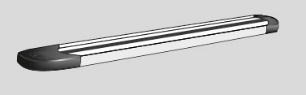 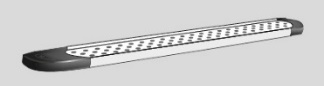 2. Переходной кронштейн передний, 2 шт. (правый, левый).2. Переходной кронштейн передний, 2 шт. (правый, левый).2. Переходной кронштейн передний, 2 шт. (правый, левый).3. Переходной кронштейн задний, 2 шт. (правый, левый).3. Переходной кронштейн задний, 2 шт. (правый, левый).3. Переходной кронштейн задний, 2 шт. (правый, левый).3. Переходной кронштейн задний, 2 шт. (правый, левый).3. Переходной кронштейн задний, 2 шт. (правый, левый).3. Переходной кронштейн задний, 2 шт. (правый, левый).4. Переходной кронштейн средний, 2 шт. (правый, левый).4. Переходной кронштейн средний, 2 шт. (правый, левый).4. Переходной кронштейн средний, 2 шт. (правый, левый).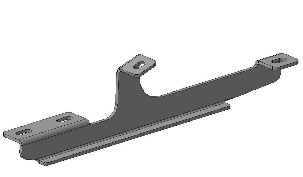 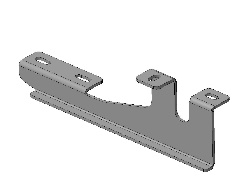 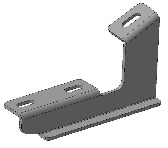 5. Закладная пластина со шпилькой М8х35, 2 шт.5. Закладная пластина со шпилькой М8х35, 2 шт.5. Закладная пластина со шпилькой М8х35, 2 шт.5. Закладная пластина со шпилькой М8х35, 2 шт.5. Закладная пластина со шпилькой М8х35, 2 шт.5. Закладная пластина со шпилькой М8х35, 2 шт.6. Закладная пластина с болтом М8х30, 6 шт.6. Закладная пластина с болтом М8х30, 6 шт.6. Закладная пластина с болтом М8х30, 6 шт.6. Закладная пластина с болтом М8х30, 6 шт.6. Закладная пластина с болтом М8х30, 6 шт.6. Закладная пластина с болтом М8х30, 6 шт.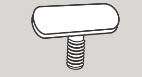 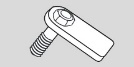 7. Крепёж.7. Крепёж.7. Крепёж.7. Крепёж.7. Крепёж.7. Крепёж.7. Крепёж.7. Крепёж.7. Крепёж.7. Крепёж.7. Крепёж.7. Крепёж.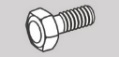 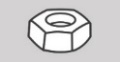 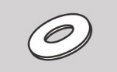 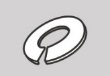 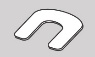 7.1 Болт мебельный М8х25, 12шт.7.2 Гайка М8, 20шт.7.2 Гайка М8, 20шт.7.2 Гайка М8, 20шт.7.2 Гайка М8, 20шт.7.3 Шайба 8, 20шт.7.3 Шайба 8, 20шт.7.4 Шайба пруж. 8, 20шт.7.4 Шайба пруж. 8, 20шт.7.4 Шайба пруж. 8, 20шт.7.4 Шайба пруж. 8, 20шт.7.5 Шайба регулир. 10 шт.8. Технический паспорт изделия8. Технический паспорт изделия8. Технический паспорт изделия8. Технический паспорт изделия9. Сертификационный документ9. Сертификационный документ9. Сертификационный документ9. Сертификационный документ9. Сертификационный документ9. Сертификационный документ10. Отдельная упаковка10. Отдельная упаковкаНоминальный диаметр резьбы, ммМаксимальный крутящий момент, Нм816